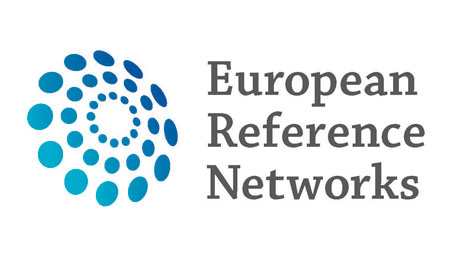 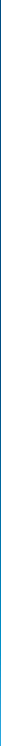 Share. Care. Cure. ERN Assessment Manual for Applicants9. Sample Letter of National Endorsement for Healthcare Providers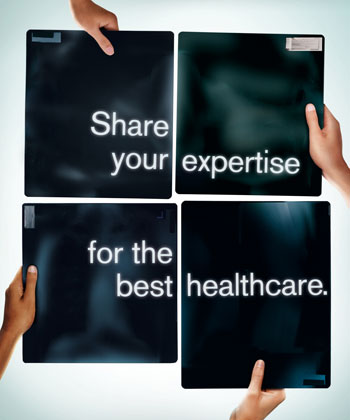 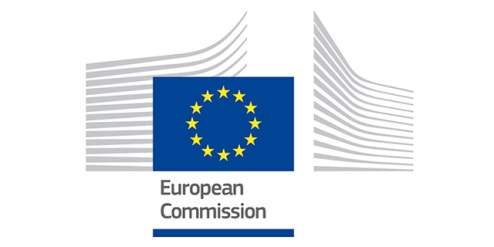 An initiative of the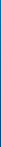 PreambleThis document contains the Sample Letter of Endorsement for Healthcare Providers.  It is part of series of nine documents that include the following:ERN Assessment Manual for Applicants: Description and ProceduresERN Assessment Manual for Applicants: Technical Toolbox for ApplicantsERN Assessment Manual for Applicants: Operational Criteria for the Assessment of NetworksERN Assessment Manual for Applicants: Operational Criteria for the Assessment of Healthcare ProvidersNetwork Application Form in Active PDFMembership Application Form in Active PDFSelf-Assessment Checklist for Networks in Active PDFSelf-Assessment Checklist for Healthcare Providers in Active PDFSample Letter of National Endorsement for Healthcare ProvidersThis series of documents of the Assessment Manual and Toolbox for European Reference Networks has been developed in the framework of a service contract funded under the European Union Health Programme.Annex XI –Sample Letter of Endorsement for Healthcare Providers[Space for the insertion of the National  specific content  or  National logos/visual identity][Space for the insertion of the National  specific content  or  National logos/visual identity]Common elements for all Member States<Date> : dd/mm/yyyyCountry:_________________________________________Institution issuing the endorsement letter: _________________________________________________RE: Endorsement of Approved Healthcare Provider This letter confirms that <Insert Healthcare Provider’s Name> has been endorsed by <insert endorsing body> as an approved healthcare provider for the purposes of participation in European Reference Networks, in accordance with the <country name> legal and regulatory requirements. Sincerely, <Signature of Representative><Insert Name of Representative of the National Authority>Contact details:  Address___________________________________________________________Email:______________________________________ Telephone:______________________